        Blackhall Primary School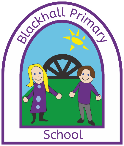         Job Description – CleanerPOST TITLE	Cleaner GRADE	One, Point 10-11 RESPONSIBLE TO:   	Headteacher or Deputy Headteacher Work pattern:12.5 hours per week, term time only + 4 weeks of the school holidays.Overall Objectives of the postTo undertake, individually or as part of a team, the cleaning of a designated area and ensure it is kept in a clean and hygienic condition.Key Tasks of the Post:1.	You will take part in maintaining the cleaning of a designated area of the school.  You will:Be responsible for cleaning certain parts of the school site as allocated by the Caretaker (this will vary from time to time).Use cleaning materials as instructed by the Caretaker.Operate cleaning machinery in cleaning soft and hard surfaces e.g. vacuum cleaners and polishers.Carry out the following duties:Vacuum cleaning hard and soft floors;Spot cleaning of spillages;Wiping furniture, ledges, pipes, paintwork, doors and polishing door glass;Emptying and cleaning bins;Cleaning toilets including sanitary fittings and surrounds;Mopping and spray cleaning hard floor surfaces;Wiping and polishing and straightening furniture;Replenishing supplies in toilets etc.;Checking and closing windows, switching off lights after work;Such other duties as may be allocated from time to time;All defects/hazards must be immediately reported to the Caretaker or Headteacher.2. You will maintain Health and Safety procedures at all times.  You will:Ensure security of the building i.e. check windows and doors are closed/locked.Report any faults to electrical cleaning equipment, do not use until fault is repaired.Ensure correct policy and procedures are maintained including Health and Safety COSHH, Manual Handling etc.Only use authorised cleaning materials, ensure the correct dilution rate as directed and used only for the purpose indicated.Ensure all PPE issued is worn at all times, including tabbards and rubber gloves.Display wet floor signs when cleaning floors.3. You will be an effective part of the school team. You will:Work as part of a multi-disciplinary team.Participate in training sessions as required.Maintain school policy and procedures.Notes: During periods when the school is closed, routine cleaning is undertaken throughout the school.  This may include stripping and sealing floors, high level dusting, wall washing, etc.